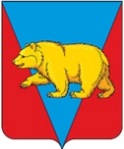 АДМИНИСТРАЦИЯ НИКОЛЬСКОГО СЕЛЬСОВЕТА КРАСНОЯРСКОГО КРАЯ АБАНСКОГО РАЙОНАРАСПОРЯЖЕНИЕ18.02.2021г                                  с. Никольск                                               № 3Р-1О Плане мероприятий по противодействию коррупции в администрации Никольского сельсовета   В соответствии с Указом Президента Российской Федерации от 29 июня 2018 года № 378 «О национальном плане противодействия коррупции на 2021-2022г.г.», руководствуясь  Уставом  Никольского сельсовета Абанского района Красноярского края,  РАСПОРЯЖАЮСЬ:     1. Утвердить План мероприятий по противодействию коррупции в администрации Никольского сельсовета на 2021-2022год (согласно приложению).     2. Разместить План мероприятий по противодействию коррупции на официальном сайте администрации Никольского сельсовета Абанского района Красноярского края.Глава Никольского сельсовета                                                    С.Ф.Охотникова                                                                                                                                                                         Приложение                                                                                            к Распоряжению администрации Никольского сельсовета от 18.02.2021 № 3Р-1ПЛАНработы по противодействию коррупции в администрации Никольского сельсоветана 2021-2022годы№п/пМероприятияСрок исполненияОтветственный12341Проведение заседаний комиссии по соблюдению требований к служебному поведению муниципальных служащих администрации Никольского сельсовета, урегулированию конфликта интересовПо мере необходимостиГлава сельсовета2Проведение заседаний Совета по противодействию коррупцииПо мере необходимости, но не реже 2 раз в годГлава сельсовета3Обобщение и анализ результатов рассмотрения обращений правоохранительных, контрольных и надзорных органовВ течение годаГлава сельсовета4Рассмотрение обращений граждан в строгом соответствии с требованиями Федерального закона от 02.05.2006 № 59-ФЗ «0 порядке рассмотрения обращений граждан Российской Федерации» и выявление содержащейся в них информации о признаках коррупции в администрации сельсоветаВ течение годаГлава сельсовета5Организация планирования работы по противодействию коррупцииВ течение годаГлава сельсовета6Обеспечение порядка регистрации и проведения проверки по поступившему главе сельсовета уведомлению о фактах обращения в целях склонения муниципального служащего к совершению коррупционных правонарушенийВ течение годаГлава сельсовета7Предъявление квалификационных требований к гражданам, претендующих на замещение должностей муниципальной службы, проверка достоверности предоставляемых ими сведений на замещение вакантных должностей муниципальной службы на конкурсной основеВ течение годаГлава сельсовета8Проведение служебных проверок соблюдения муниципальными служащими ограничений и запретов, связанных с замещением должностей муниципальной службы и по фактам нарушения антикоррупционного законодательстваВ течение годаГлава сельсовета9Проведение разъяснительной работы в администрации сельсовета о необходимости соблюдения ограничений, запретов, установленных в целях противодействия коррупции, в том числе запретов, касающихся получения подарков, а также замещения должностей в организациях и (или) выполнения работ (оказания услуг) на условиях гражданско-правовых договоров, если отдельные функции муниципального управления данными организациями входили в их должностные обязанности, без согласия комиссий по соблюдению требований к служебному поведению муниципальных служащих и урегулированию конфликта интересовПостоянноГлава сельсовета10Проведение разъяснительной работы с муниципальными служащими о недопущении поведения, которое может восприниматься окружающими как обещание или предложение дачи взятки либо как согласие принять взятку или как просьба о даче взятки, осуществление контроля за выполнением муниципальными служащими обязанности сообщать в случаях, установленных законодательством, о получении ими подарков в связи с их должностным положением или в связи с исполнением ими служебных обязанностейПостоянноГлава сельсовета11Оценка знания муниципальными служащими антикоррупционного законодательства в рамках проведения аттестацииВ течение годаГлава сельсовета12Проведение анализа должностных инструкций муниципальных служащих в целях исключения дублирования функций и недопущения их неоднозначного толкованияВ течение годаСпециалист администрации13Проведение проверок достоверности и полноты сведений о доходах, имуществе и обязательствах имущественного характера муниципального служащего, его супруги (супруга) и несовершеннолетних детей, а также аналогичных сведений, представленных гражданином, претендующим на замещение должности муниципальной службы в соответствии с требованиями Закона Красноярского края от 07.07.2009 №8-3542При поступлении информацииСпециалист администрации14Организация размещения на официальном Интернет-сайте Абанского района сведений о доходах, имуществе и обязательствах имущественного характера муниципальных служащих, а также аналогичных сведений их супруга (супруги) и несовершеннолетних детейДо 20 маяСпециалист администрации15Осуществлять антикоррупционную экспертизу правовых актов администрации сельсовета для выявления и устранений содержащихся в них положений, способствующих созданию условий для проявления коррупцииВ течение годаСпециалист администрации16Осуществлять анализ и рассмотрение мер по совершенствованию антикоррупционной деятельности на аппаратных совещаниях, встречах с жителями района и совещаниях с руководителями предприятий и предпринимателямиВ течение годаГлава сельсовета17Контроль за исполнением контрактов и гражданско-правовых договоров, заключенных по итогам размещения заказа, и за внесением в реестр недобросовестных поставщиков, предусмотренный Федеральным законом от 05.04.2013 № 44-ФЗ, сведений об участниках размещения заказа, уклонившихся от заключения контракта, а также 0 поставщиках (исполнителях, подрядчиках), с которыми контракты расторгнуты по решению судаВ течение годаГлава сельсовета18Обеспечение участия муниципальных служащих, ответственных за реализацию антикоррупционной политики, в конференциях, семинарах, слушаниях по вопросам противодействия коррупцииПри поступлении приглашенийГлава сельсовета19Совершенствование работы кадровой службы по профилактике коррупционных и других правонарушенийПостоянноСпециалист администрации20Обеспечение своевременности, полноты и качества принимаемых мер по представлениям об устранении нарушений законодательства и протестам на правовые акты, поступившим из органов прокуратурыСроки, предусмотренные ФЗ от 17.01.1992 №2202-1 «О прокуратуре РФ»Глава сельсовета21Проведение служебных проверок по фактам нарушения действующего законодательства, выявленным мерами прокурорского реагирования, с привлечением виновных лиц к ответственностиПри поступлении актов прокурорского реагированияГлава сельсовета22Анализ правоприменительной практики по результатам вступивших в законную силу решений судов, арбитражных судов о признании недействительными ненормативных правовых актов, незаконных решений и действий (бездействия) администрации сельсовета в целях выработки и принятия мер по предупреждению и устранению причин выявленных нарушенийВ течение годаГлава сельсовета23Обеспечение утверждения и поддержание в актуальном состоянии регламентов предоставления муниципальных услуг с целью минимизации свободы административного  усмотрения муниципальных служащих при исполнении должностных обязанностейВ течение годаСпециалист администрации24Размещение на официальном сайте Абанского района административных регламентов предоставления муниципальных услугВ течение годаСпециалист администрации25Размещение информации о деятельности администрации сельсовета, иных материалов антикоррупционной пропаганды в местах приёма граждан и других, специально отведённых местах в помещениях, занимаемых администрацией сельсоветаПо мере утвержденияСпециалист администрации26Обеспечение доступа пользователям информации к фондам официальной информации администрации Никольского сельсовета в соответствии с требованиями ч. 3 ст. 17 Федерального закона от 09.02.2009 № 8-ФЗ «Об обеспечении доступа к информации о деятельности государственных органов и органов местного самоуправления»По мере обращения, в соответствии с графиками работы администрацииСпециалист администрации27Представление информации о деятельности администрации сельсовета по устным, письменным и полученным по каналам связи запросам физических и юридических лицВ сроки, предусмотренные Федеральным       законом №59ФЗ от 02.05.2006 «0 порядке рассмотрения об-ращения граждан Российской Федерации»Специалист администрации28Освещение в средствах массовой информации мероприятий, проводимых администрацией Никольского сельсоветаВ течение годаГлава сельсовета29Осуществлять контроль за соблюдением лицами, замещающими должности муниципальной службы, требований законодательства Российской Федерации о противодействии коррупции, касающихся предотвращения и урегулирования конфликта интересов, в том числе за привлечением таких лиц к ответственности в случае их несоблюдения.ПостоянноГлава сельсовета30Повысить эффективность кадровой работы в части, касающейся ведения личных дел лиц, замещающих муниципальные должности и должности муниципальной службы, в том числе контроля за актуализацией сведений, содержащихся в анкетах, представляемых при назначении на указанные должности и поступлении на такую службу, об их родственниках и свойственниках в целях выявления возможного конфликта интересов.ПостоянноГлава сельсовета31Повышать квалификацию муниципальных служащих в должностные обязанности которых входит участие в противодействии коррупцииЕжегодноГлава сельсовета32Проводить обучение муниципальных служащих, впервые поступивших на муниципальную службу для замещения должностей, включенных в перечни, установленные нормативными правовыми актами Российской Федерации, по образовательным программам в области противодействия коррупцииГлава сельсовета